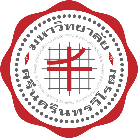 แบบประเมินตามองค์ประกอบเพื่อเลื่อนระดับตำแหน่งสูงขึ้นของพนักงานมหาวิทยาลัยสายปฏิบัติการ 
กลุ่มประเภทวิชาชีพเฉพาะหรือเชี่ยวชาญเฉพาะ ระดับชำนาญการพิเศษ ระดับเชี่ยวชาญ 
ระดับเชี่ยวชาญพิเศษ และกลุ่มประเภททั่วไป ระดับชำนาญงานพิเศษ 
สำหรับคณะกรรมการสรรหาและคัดเลือกชื่อ............................................................ ตำแหน่ง....................................................ระดับ..........................เลขประจำตำแหน่ง......................................... สังกัด....................................................................................................ขอรับการสรรหาและคัดเลือกเพื่อเลื่อนระดับตำแหน่ง ........................................ระดับ.............................เลขประจำตำแหน่ง ……………………………………..สังกัด..................................................................................................๑. ผลสัมฤทธิ์ของงานตามตัวชี้วัดของตำแหน่งที่ครองอยู่     (พิจารณาจากผลการประเมินต่อเนื่องย้อนหลัง ๓ ปีงบประมาณของตำแหน่งที่ครองอยู่ทุกปี 
    ไม่ต่ำกว่าระดับดี)สรุปผลการประเมิน   			(     )  ผ่านการประเมิน	        (     ) ไม่ผ่านการประเมิน  ๒. การถูกลงโทษทางวินัย(     )  ไม่เคยถูกลงโทษทางวินัย	        (     )  เคยถูกลงโทษทางวินัย (โปรดระบุ)........................................................................................๓. ความรู้ความสามารถ ทักษะ และสมรรถนะ ที่จำเป็นสำหรับตำแหน่งที่จะประเมิน๔. การใช้ความรู้ความสามารถในงานสนับสนุนงานบริการวิชาการหรือวิชาชีพต่อสังคม ได้แก่ การให้ความเห็น คำแนะนำ หรือข้อเสนอแนะ และเผยแพร่ความรู้เกี่ยวกับหลักการ แนวทาง ระบบ รูปแบบ เทคนิคและวิธีการในการแก้ปัญหาหรือพัฒนางานสนับสนุนงานบริการวิชาการ หรืองานวิชาชีพนั้นๆ เป็นต้น (ตำแหน่งระดับเชี่ยวชาญและระดับเชี่ยวชาญพิเศษ)     ระดับการประเมิน      	 ดีเด่น       ดีมาก       ดี        พอใช้๕ . การเป็นที่ยอมรับในงานด้านนั้นๆ ในวงการวิชาการหรือวิชาชีพ ได้แก่ มีผลงานที่ได้รับการยอมรับ ยกย่อง หรือได้รับรางวัลในระดับชาติ หรือผลการปฏิบัติงานสนับสนุนงานบริการวิชาการหรืองานวิชาชีพหรือในงานที่เกี่ยวข้องซึ่งเป็นที่ยอมรับในระดับชาติหรือระดับนานาชาติ เป็นต้น  (ตำแหน่งระดับเชี่ยวชาญพิเศษ)     ระดับการประเมิน      	 ดีเด่น       ดีมาก       ดี        พอใช้สรุปผลการประเมิน          (     )  ผ่านการประเมิน     ในระดับ		 ดีเด่น       ดีมาก       ดี            (     )  ไม่ผ่านการประเมิน  (โปรดระบุ)..................................................................................................................................................................................................................................................................คำจำกัดความและเกณฑ์การตัดสินตามองค์ประกอบการประเมินเพื่อเลื่อนระดับตำแหน่งสูงขึ้น
ของพนักงานมหาวิทยาลัยสายปฏิบัติการ กลุ่มประเภทวิชาชีพเฉพาะหรือเชี่ยวชาญเฉพาะ 
ระดับชำนาญการพิเศษ ระดับเชี่ยวชาญ ระดับเชี่ยวชาญพิเศษ 
และกลุ่มประเภททั่วไป ระดับชำนาญงานพิเศษการประเมินความรู้ความสามารถ ทักษะ และสมรรถนะที่จำเป็นสำหรับตำแหน่งที่จะประเมินการประเมินการใช้ความรู้ความสามารถในงานสนับสนุนงานบริการวิชาการหรืองานวิชาชีพ  
                 (ตำแหน่งระดับเชี่ยวชาญและระดับเชี่ยวชาญพิเศษ)ความเป็นที่ยอมรับในงานด้านนั้นๆ ในวงการวิชาการหรือวิชาชีพ (ตำแหน่งระดับเชี่ยวชาญพิเศษ)รายการประเมินระดับการประเมินระดับการประเมินระดับการประเมินระดับการประเมินรายการประเมินดีเด่นดีมากดีพอใช้๑. ความรู้ความสามารถ..............................................................................................๒. ทักษะ ..............................................................................................๓. สมรรถนะ ..............................................................................................(ลงชื่อ)..............................................ประธานกรรมการ        (...............................................)    (ลงชื่อ)...............................................กรรมการ        (...............................................)(ลงชื่อ)...............................................กรรมการ        (...............................................)(ลงชื่อ)...............................................กรรมการ        (...............................................)(ลงชื่อ)...............................................กรรมการและเลขานุการ        (...............................................)(ลงชื่อ)...............................................กรรมการและเลขานุการ        (...............................................)องค์ประกอบการประเมินเกณฑ์การตัดสิน๑. ความรู้ความสามารถ พิจารณาจาก๑.๑ ความรอบรู้ ความชำนาญความสามารถในงานที่ปฏิบัติ และงานอื่น
ที่เกี่ยวข้อง ดังนี้ใช้ความรู้ในเชิงวิชาการในการปฏิบัติงานใช้กระบวนการ แนวคิด ทฤษฎี หรือองค์ความรู้ที่เกี่ยวข้องกับสายอาชีพเข้าใจแนวคิด ทฤษฎี หรือองค์ความรู้จนสามารถประยุกต์ใช้และถ่ายทอดได้๑.๒ ความเข้าใจในนโยบายและเป้าหมายของส่วนงานและมหาวิทยาลัย๑.๓ ความรู้ ความสามารถที่เพิ่มขึ้นในการปฏิบัติงานปัจจุบัน และการพัฒนาปรับปรุงความรู้ความเข้าใจ ความสนใจที่จะนำไปใช้ปฏิบัติงานในงานสายอาชีพให้ดีขึ้น และเพื่อที่จะรับงานที่มีคุณภาพสูงขึ้นได้ ฯลฯ รวมทั้งบูรณาการหรือประสานความร่วมมือกับหน่วยงานที่เกี่ยวข้อง     ๑.๔ ความคิดริเริ่มสร้างสรรค์งาน พัฒนางาน การแก้ไขปัญหาอุปสรรคในการปฏิบัติงาน จนสามารถประยุกต์แนวคิด และหลักการที่เกี่ยวข้อง  มาออกแบบ ปรับปรุง หรือพัฒนากระบวนงาน  แผนงาน และขั้นตอนการทำงานได้     ระดับพอใช้ หมายถึง ปฏิบัติงานที่ได้รับมอบหมาย ต้องการการควบคุมดูแลและติดตามการปฏิบัติงานทุกขั้นตอน โดยใช้ความรู้ในเชิงวิชาการในการปฏิบัติงาน มีความคิดริเริ่มและหาวิธีการตลอดจนเทคนิคใหม่ ๆ  ในการปรับปรุงงานให้ดีขึ้น แต่ต้องอาศัยคำแนะนำในการแก้ปัญหาต่างๆ และความคิดเห็นอันเป็นประโยชน์จากผู้อื่น      ระดับดี หมายถึง ปฏิบัติงานที่ได้รับมอบหมายได้ดี มีระบบ ระเบียบ ต้องการการควบคุมติดตามการวางแผนและการปฏิบัติงานเป็นบางครั้ง โดยใช้ความรู้ในเชิงวิชาการประกอบกับนโยบายและเป้าหมายของหน่วยงานในการปฏิบัติงาน มีความคิดริเริ่มและหาวิธีการตลอดจนเทคนิคใหม่ๆ มาใช้ในการปรับปรุงงานให้ดีขึ้น ต้องอาศัยคำแนะนำในการแก้ปัญหาต่างๆ และความคิดเห็นอันเป็นประโยชน์ต่องานเป็นบางครั้ง      ระดับดีมาก หมายถึง ปฏิบัติงานที่ได้รับมอบหมายได้ดีมาก มีระบบระเบียบ ต้องการ
การควบคุมติดตามการวางแผนและการปฏิบัติงานในงานที่มีผลกระทบสูง โดยใช้ความรู้ในเชิงวิชาการประกอบกับนโยบายและเป้าหมายของส่วนงานในการปฏิบัติงาน มีความคิดริเริ่มและหาวิธีการตลอดจนเทคนิคใหม่ๆมาใช้ในการปรับปรุงงานให้ดีขึ้น อาศัยคำแนะนำในการแก้ปัญหาต่างๆ และความคิดเห็นอันเป็นประโยชน์ต่องานบ้าง สนใจศึกษาและปฏิบัติงานอื่นที่เกี่ยวข้อง     ระดับดีเด่น หมายถึง ปฏิบัติงานที่ได้รับมอบหมายได้ดีมาก เป็นระบบระเบียบ ไม่ต้องการการควบคุมและติดตาม โดยใช้ความรู้ในเชิงวิชาการประกอบกับนโยบายและเป้าหมายของมหาวิทยาลัยในการปฏิบัติงาน และใช้ความรอบรู้ ความชำนาญ และความสามารถในการวางแผนงานอย่างละเอียดรอบคอบ มีความคิดริเริ่มและหาวิธีการ ตลอดจนเทคนิคใหม่ๆ มาใช้ในการปรับปรุงงานให้ดีขึ้นเป็นบางครั้ง สามารถแก้ไขปัญหาต่างๆ และแสดงความคิดเห็นที่เป็นไปได้ อันเป็นประโยชน์ต่องาน โดยอาศัยคำแนะนำบ้าง สนใจศึกษาและปฏิบัติงานที่เกี่ยวข้องแทบทุกครั้งที่มีโอกาส ๒. ทักษะ พิจารณาจาก การนำความรู้ไปใช้ในการปฏิบัติงานจนเกิดความชำนาญและคล่องแคล่ว     ระดับพอใช้ หมายถึง มีทักษะในการใช้เครื่องมือปฏิบัติงานพื้นฐานได้ สื่อสารได้เข้าใจ สรุปสาระสำคัญและนำเสนอข้อมูลได้อย่างถูกต้อง คำนวณข้อมูลด้านตัวเลขได้ รวมถึงวิเคราะห์ประเมินผลข้อมูลได้อย่างถูกต้อง     ระดับดี หมายถึง มีทักษะการใช้เครื่องมือในการปฏิบัติงานได้อย่างชำนาญ สื่อสารได้อย่างถูกต้องตามหลักวิชาการ ใช้โปรแกรมหรือเครื่องมือต่างๆ ในการคำนวณตัวเลขได้ รวมถึงวิเคราะห์ ประเมินผลข้อมูลและสรุปข้อดีข้อเสียได้อย่างถูกต้อง     ระดับดีมาก หมายถึง มีทักษะการใช้เครื่องมือในการปฏิบัติงานได้อย่างเชี่ยวชาญ มีทักษะในการแก้ไขปัญหาหรือปรับปรุงระบบการปฏิบัติงานได้ ประยุกต์ใช้ภาษาในการสื่อสารได้อย่างถูกต้องเหมาะสม วิเคราะห์สถิติตัวเลขที่ซับซ้อนโดยสามารถพยากรณ์หรือสร้างแบบจำลองเพื่อพยากรณ์หรือตีความโดยอ้างอิงจากข้อมูลที่มีอยู่ รวมทั้งวิเคราะห์สังเคราะห์ข้อมูลได้อย่างถูกต้อง     ระดับดีเด่น หมายถึง มีทักษะการใช้เครื่องมือ
ในการปฏิบัติงานได้อย่างเชี่ยวชาญ มีทักษะในการแก้ไขปัญหาหรือปรับปรุงหรือพัฒนาระบบการปฏิบัติงานได้ ประยุกต์ใช้ภาษาเพื่อการสื่อสารได้อย่างถูกต้องและสละสลวย มีความเชี่ยวชาญในสาขาวิชาของตนอย่างลึกซึ้ง สามารถแก้ไขข้อผิดพลาดในข้อมูลตัวเลขต่างๆ ในภาพรวม อธิบายได้อย่างเข้าใจ โดยสามารถออกแบบเลือกใช้หรือประยุกต์วิธีการในการจัดทำแบบจำลองต่างๆ ได้อย่างถูกต้องเหมาะสม  รวมทั้งวิเคราะห์สังเคราะห์ข้อมูลและเสนอความคิดเห็นได้อย่างถูกต้องเหมาะสมและเป็นประโยชน์แก่มหาวิทยาลัย๓. สมรรถนะ พิจารณาจากคุณลักษณะเชิงพฤติกรรมที่เป็นผลมาจากความรู้ ทักษะ/ความสามารถ และคุณลักษณะอื่นๆ ที่ส่งเสริมการปฏิบัติงานและสามารถสร้างผลงานได้โดดเด่นเป็นผลดีแก่ส่วนงานหรือมหาวิทยาลัย ตลอดจนการเป็นผู้มีคุณธรรม จริยธรรม ความรับผิดชอบในผลงาน  โปร่งใส  ตรวจสอบได้  ปฏิบัติงานด้วยความอุตสาหะพากเพียร มีจิตมุ่งบริการ และมุ่งผลสัมฤทธิ์ของงาน     ระดับพอใช้ หมายถึง แสดงพฤติกรรมที่คาดหวังได้น้อยกว่าครึ่งของที่กำหนดไว้ในสมรรถนะที่จำเป็นสำหรับตำแหน่ง และเห็นได้ชัดว่ามีพฤติกรรมบางอย่างที่ต้องได้รับการพัฒนา      ระดับดี หมายถึง แสดงพฤติกรรมที่คาดหวัง ได้มากกว่าครึ่งหนึ่งของที่กำหนดไว้ในสมรรถนะที่จำเป็นสำหรับตำแหน่ง แต่ยังมีจุดอ่อนในบางเรื่อง     ระดับดีมาก หมายถึง แสดงพฤติกรรมได้ตามที่คาดหวังเกือบทั้งหมด พฤติกรรมดังกล่าวมีความคงเส้นคงวาและไม่มีจุดอ่อนที่เห็นได้ชัด     ระดับดีเด่น หมายถึง แสดงพฤติกรรมได้ตามที่คาดหวังทั้งหมด พฤติกรรมดังกล่าว แสดงออกมาอย่างเด่นชัดจนถือได้เป็น จุดแข็งของผู้ขอรับการพิจารณา และเป็นแบบอย่างที่ดีรายการประเมินเกณฑ์การประเมินการใช้ความรู้ความสามารถในงานสนับสนุนงานบริการวิชาการหรืองานวิชาชีพ พิจารณาจากการให้ความเห็น คำแนะนำ หรือข้อเสนอแนะ และเผยแพร่ความรู้เกี่ยวกับหลักการ แนวทาง ระบบ รูปแบบ เทคนิคและวิธีแก้ไขปัญหาหรือพัฒนางานสนับสนุนงานบริการวิชาการ หรืองานวิชาชีพนั้นๆ เป็นต้น    ระดับพอใช้ หมายถึง มีการใช้ความรู้ความสามารถในงานสนับสนุนงานบริการวิชาการหรืองานวิชาชีพ
ในระดับหน่วยงาน    ระดับดี หมายถึง มีการใช้ความรู้ความสามารถในงานสนับสนุนงานบริการวิชาการหรืองานวิชาชีพในระดับส่วนงาน เช่น๑. ให้ความเห็น ข้อเสนอแนะ คำแนะนำ การให้
    คำปรึกษาแนะนำ ด้านบริการวิชาการหรือวิชาชีพ 
    หรือ๒. ได้รับเชิญเป็นวิทยากร อบรมเผยแพร่ความรู้เกี่ยว
    กับหลักการ แนวทาง ระบบ เทคนิคหรือวิธีการ    
    แก้ปัญหาหรือพัฒนางานสนับสนุนด้านบริการ 
    วิชาการหรือวิชาชีพ หรือ๓. ได้รับการแต่งตั้งเป็นผู้ทรงคุณวุฒิหรือที่ปรึกษา
    ในด้านบริการวิชาการหรือวิชาชีพ     ระดับดีมาก หมายถึง มีการใช้ความรู้ความสามารถในงานสนับสนุนงานบริการวิชาการหรืองานวิชาชีพ ในระดับมหาวิทยาลัยหรือระดับชาติ เช่น๑. ได้รับรางวัล รางวัลเกียรติคุณ รางวัลประกาศเกียรติคุณ
    หรือได้รับเกียรติบัตรยกย่องทางด้านบริการวิชาการ 
    หรือวิชาชีพในระดับมหาวิทยาลัยหรือระดับชาติ หรือ๒. ได้รับเชิญเป็นผู้เชี่ยวชาญ หรือผู้ทรงคุณวุฒิไปร่วม
     กิจกรรมทางด้านบริการวิชาการหรือวิชาชีพใน 
     มหาวิทยาลัยหรือในประเทศ หรือ๓. ได้รับเชิญไปเสนอผลงานหรือให้ความรู้ทาง
     ด้านบริการวิชาการหรือวิชาชีพนั้นๆ ในระดับชาติ  
     หรือ๔. ได้รับเชิญเป็นที่ปรึกษาเฉพาะทางด้านบริการ
    วิชาการหรือวิชาชีพนั้นๆ ในระดับชาติ หรือ๕. ผลงานอื่นที่เทียบเคียงได้    ระดับดีเด่น หมายถึง มีการใช้ความรู้ความสามารถ
ในงานสนับสนุนงานบริการวิชาการหรืองานวิชาชีพในระดับชาติหรือระดับนานาชาติ เช่น๑. ได้รับรางวัล รางวัลเกียรติคุณ รางวัลประกาศเกียรติคุณ
     หรือได้รับเกียรติบัตรยกย่องทางด้านบริการวิชาการ 
    หรือวิชาชีพในระดับชาติหรือนานาชาติ หรือ๒. ได้รับเชิญเป็นผู้เชี่ยวชาญ หรือผู้ทรงคุณวุฒิไปร่วม
    กิจกรรมทางด้านบริการวิชาการหรือวิชาชีพใน
    ประเทศหรือต่างประเทศ หรือ๓. ได้รับเชิญไปเสนอผลงานหรือให้ความรู้ทาง
     ด้านบริการวิชาการหรือวิชาชีพนั้นๆ ในระดับ
     นานาชาติ หรือ๔. ได้รับเชิญเป็นที่ปรึกษาเฉพาะทางด้านบริการ
    วิชาการหรือวิชาชีพนั้นๆ ในระดับนานาชาติ หรือ๕. ผลงานอื่นที่เทียบเคียงได้รายการประเมินเกณฑ์การประเมินความเป็นที่ยอมรับในงานด้านนั้นๆ 
ในวงการวิชาการหรือวิชาชีพ พิจารณาจากผลงานที่ได้รับการยอมรับ ยกย่อง หรือได้รางวัลในระดับชาติ หรือผลการปฏิบัติงานสนับสนุนงานบริการวิชาการหรือวิชาชีพหรือในงานที่เกี่ยวข้องซึ่งเป็นที่ยอมรับอย่างกว้างขวางในระดับชาติหรือระดับนานาชาติ เป็นต้น     ระดับพอใช้ หมายถึง มีผลงานที่ได้รับการยอมรับ ยกย่อง หรือได้รับรางวัล ในระดับหน่วยงาน     ระดับดี หมายถึง ผลงานที่ได้รับการยอมรับ 
ยกย่อง หรือได้รางวัล หรือผลการปฏิบัติงานสนับสนุนงานบริการวิชาการหรือวิชาชีพหรือในงานที่เกี่ยวข้อง
ซึ่งเป็นที่ยอมรับในระดับส่วนงาน     ระดับดีมาก หมายถึง ผลงานที่ได้รับการยอมรับ ยกย่อง หรือได้รางวัล หรือผลการปฏิบัติงานสนับสนุนงานบริการวิชาการหรือวิชาชีพหรือในงานที่เกี่ยวข้อง
ซึ่งเป็นที่ยอมรับในระดับมหาวิทยาลัย     ระดับดีเด่น หมายถึง ผลงานที่ได้รับการยอมรับ 
ยกย่อง หรือได้รางวัลในระดับชาติ หรือผลการปฏิบัติงานสนับสนุนงานบริการวิชาการหรือวิชาชีพ
หรือในงานที่เกี่ยวข้องซึ่งเป็นที่ยอมรับอย่างกว้างขวางในระดับชาติหรือระดับนานาชาติ